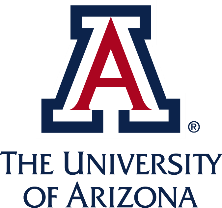 New Academic Program – Minor (Undergraduate or Graduate)CURRICULAR INFORMATION
MINOR DESCRIPTION: Provide a marketing/promotional description for the proposed program (recommend working with your college marketing team). The description will be displayed on the advisement report(s), Degree Search, and should match departmental and college websites, handouts, promotional materials, etc.JUSTIFICATION/NEED FOR THE MINOR: Describe the purpose and need for the proposed minor, providing market analysis data or other tangible evidence of the need/interest in the program. This might include results from surveys of current students, alumni, and/or employers or reference to student enrollments in similar programs in the state or region. Curricular Affairs can provide a job posting/demand report by skills obtained/outcomes of the proposed minor, upon request.MINOR REQUIREMENTS: Complete the table below. All University of Arizona undergraduate minors require at least 18 units; graduate minors require at least 9 units. Note: information in this section must be consistent throughout the proposal documents and will be used to build the Academic Advisement Report (ADVIP) or Graduate Catalog Program Descriptions. Please include letters of support for any courses not offered by the proposing department (see Workflow Input form). Delete the EXAMPLE column before submitting/uploading.Undergraduate Minor: (if this table does not apply, please delete).Graduate Minor: (if this table does not apply, please delete).NEW COURSES NEEDED:  If new courses are required for the proposed program, UA Course Add forms must be submitted before/simultaneously with this proposal. List all course additions in progress in the table below. Add rows as needed. 
Learning Outcomes - Complete this table as a summary of the learning outcomes from your assessment plan, using these examples as a model. If you need assistance completing this table and/or the Curriculum Map, please see the resources at the Office of Instruction and Assessment or contact them here.REQUIRED SIGNATURESProgram Director/Main Proposer (print name and title): 

Program Director/Main Proposer signature: Date: Department Head (print name and title):

Department Head’s signature: Date: 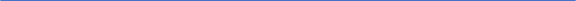 
Associate/Assistant Dean (print name): 
Associate/Assistant Dean’s signature: Date: 

Dean (print name): 
Dean’s signature: Date: 
Undergraduate:Minimum total units requiredEXAMPLE 18Minimum upper-division units required 9Total transfer units that may apply to minor9List any special requirements to declare/admission to this minor (completion of specific coursework, minimum GPA, interview, application, etc.)-Meet with departmental interview committee -Complete all pre-requisite courseworkMinor requirements. List all required minor requirements including core and electives. Courses listed must include course prefix, number, units, and title. Mark new coursework (New). Include any limits/restrictions needed (house number limit, etc.). Provide email(s)/letter(s) of support from home department head(s) for courses not owned by your department.List all required coursework. For example:Core:Complete 2 courses (6 units):-(NEW) ACTU 123 (3) Introduction to Actuarial Sciences-(NEW) ACTU 345 (3) Advanced Actuarial MethodsElectives: Complete 12 units from the following. Limit of 3 units from house-numbered coursework may be used towards this requirement :Internship, practicum, applied course requirements (Yes/No). If yes, provide description.Yes. Complete 3 units of internship or practicum with a local firmAdditional requirements (provide description)Complete and submit “Actuary Minor Reflection Paper”Any double-dipping restrictions (Yes/No)? If yes, provide description.Yes, minor coursework may not double dip with another minor. Minimum total units requiredEXAMPLE 9Total transfer units that may apply to minor9List any special requirements to declare/admission to this minor (completion of specific coursework, minimum GPA, interview, application, etc.)-Meet with departmental interview committee -Complete all pre-requisite courseworkMinor requirements. List all required minor requirements including core and electives. Courses listed must include course prefix, number, units, and title. Mark new coursework (New). Include any limits/restrictions needed (house number limit, etc.). Provide email(s)/letter(s) of support from home department head(s) for courses not owned by your department.List all required coursework. For example:Core:Complete 2 courses (6 units):-(NEW) ACTU 524 (3) Introduction to Actuarial Sciences-(NEW) ACTU 565 (3) Advanced Actuarial MethodsElectives: Complete 3 units from the following. Limit of 3 units from house-numbered coursework may be used towards this requirement :Internship, practicum, applied course requirements (Yes/No). If yes, provide description.Yes. Complete 3 units of internship or practicum with a local firmAdditional requirements (provide description)Complete and submit “Actuary Minor Reflection Paper”Any double-dipping restrictions (Yes/No)? If yes, provide description.Yes, minor coursework may not double dip with another minor. Course Fee? (Y/N)More info here.Learning Outcome #1: Students will be able to critically analyze political information given an important issue in modern U.S. society.Concepts: Students will apply political science concepts learned in core courses.Competencies: Students will demonstrate critical analysis skills.Learning Outcome #2: Students will be able to communicate effectively orally and in writing.Concepts: Students will effectively communicate political science concepts learned in core courses.Competencies: Students will demonstrate effective written and oral communication skills.Learning Outcome #Concepts:Competencies:Learning Outcome #Concepts:Competencies:Learning Outcome #Concepts:Competencies:For use by Curricular Affairs:Undergraduate:CommitteeApproval dateAPSUndergraduate CouncilUndergraduate College Academic Administrators CouncilFaculty Senate